Экскурсия в Малой академии наук	25 марта специалисты службы сопровождения замещающих семей Заиграевского социально-реабилитационного центра, подведомственного Минсоцзащиты Бурятии, совместно с детьми из приёмных семей посетили экскурсию в Центре дополнительного образования «Школьное телевидение» Малой академии наук. Дети приняли участие в мастер-классах по направлениям: Робототехника, Актёрское мастерство. Попробовали себя в роли телесуфлёра, узнали -  как работают радио и телеведущие, сделали свои звукозаписи. Посетили главную комнату режиссёра. Побывали телевизионными корреспондентами, журналистами, актёрами. «Школьное телевидение» - уникальный творческий образовательный проект. Данная программа дает возможность обучить детей не только азам журналистики, но и обрести уверенность в себе, грамотно выражать свои мысли и уверенно держаться перед камерой.Благодаря этому проекту, стендап, синхрон, закадровый текст – профессионализмы телевизионщика, станут понятными и войдут в обиход молодого корреспондента, а камера и микрофон станут лучшими друзьями. Специалист службы сопровождения Полянская И.П.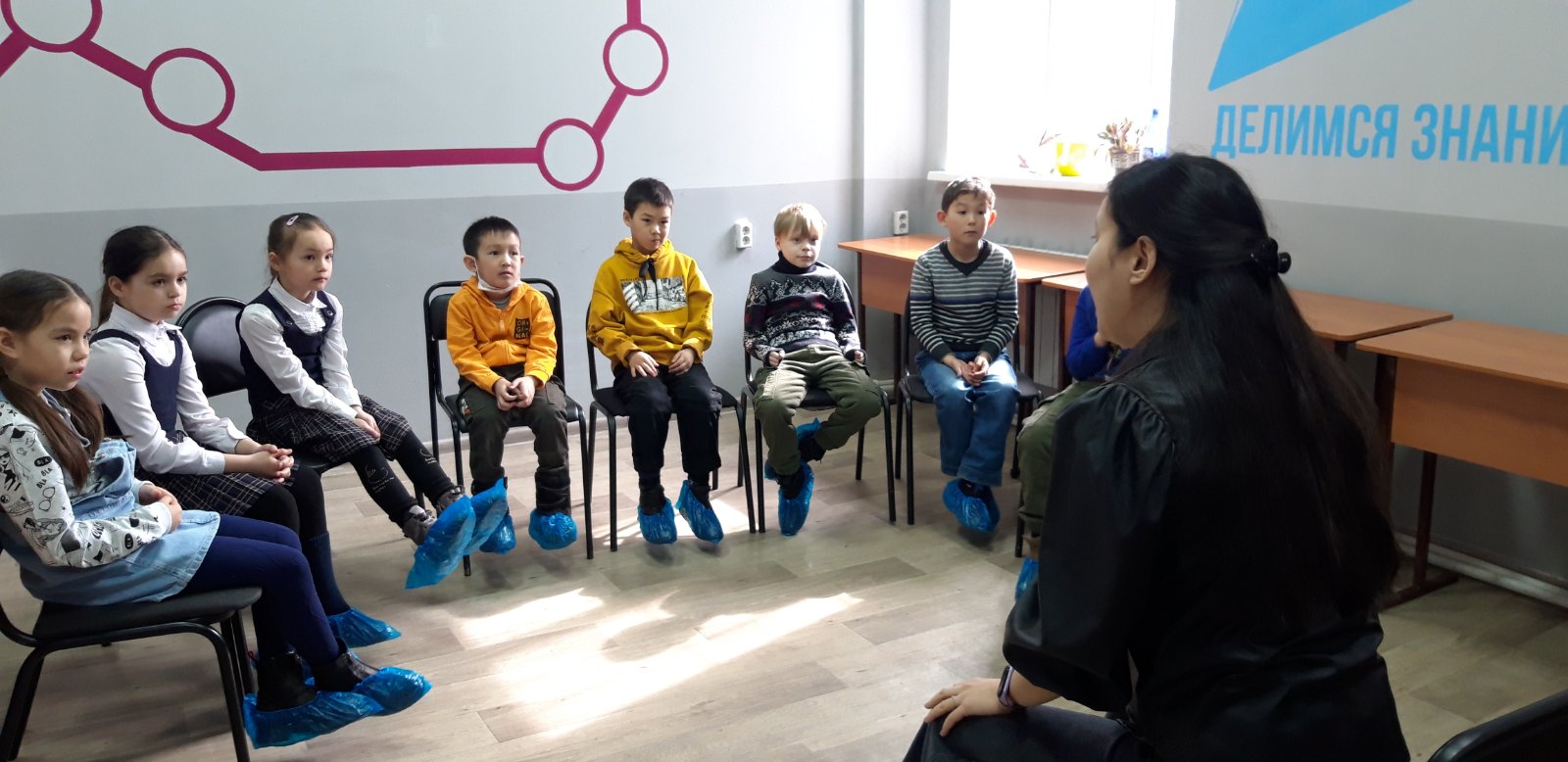 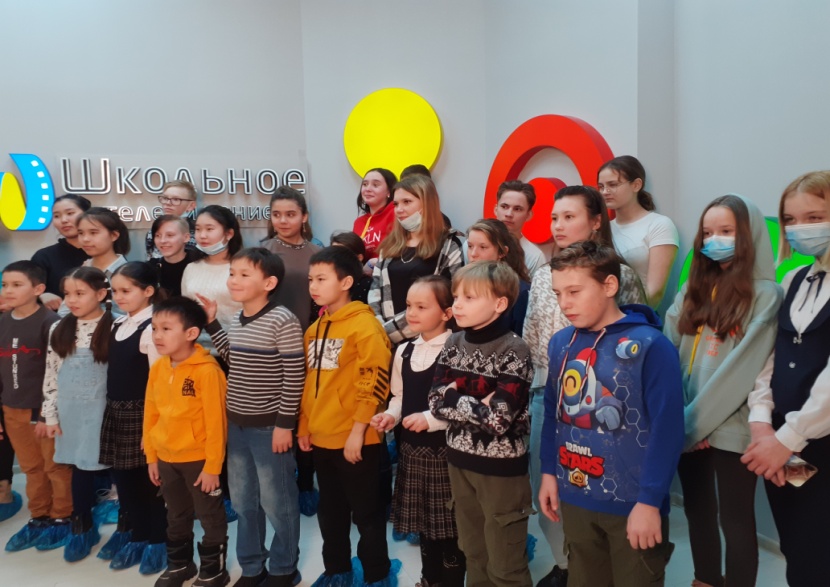 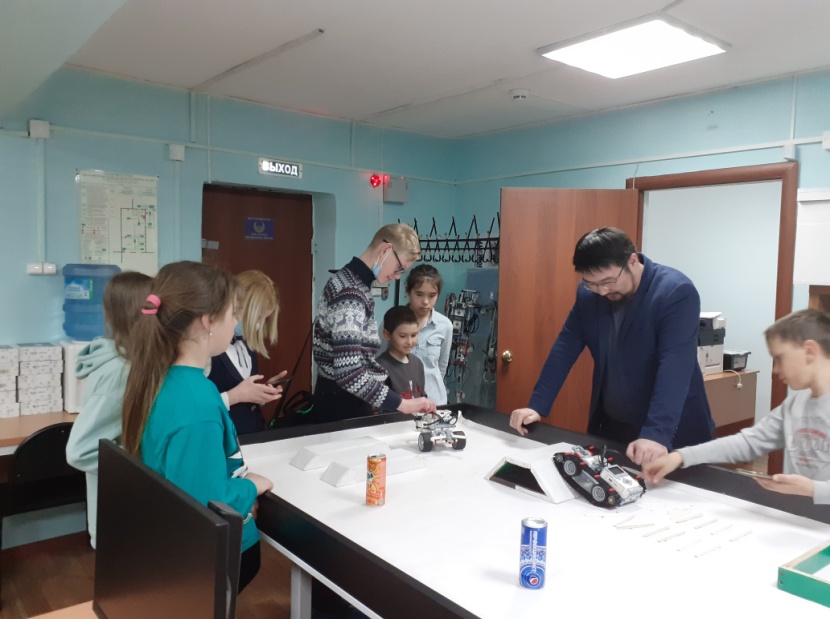 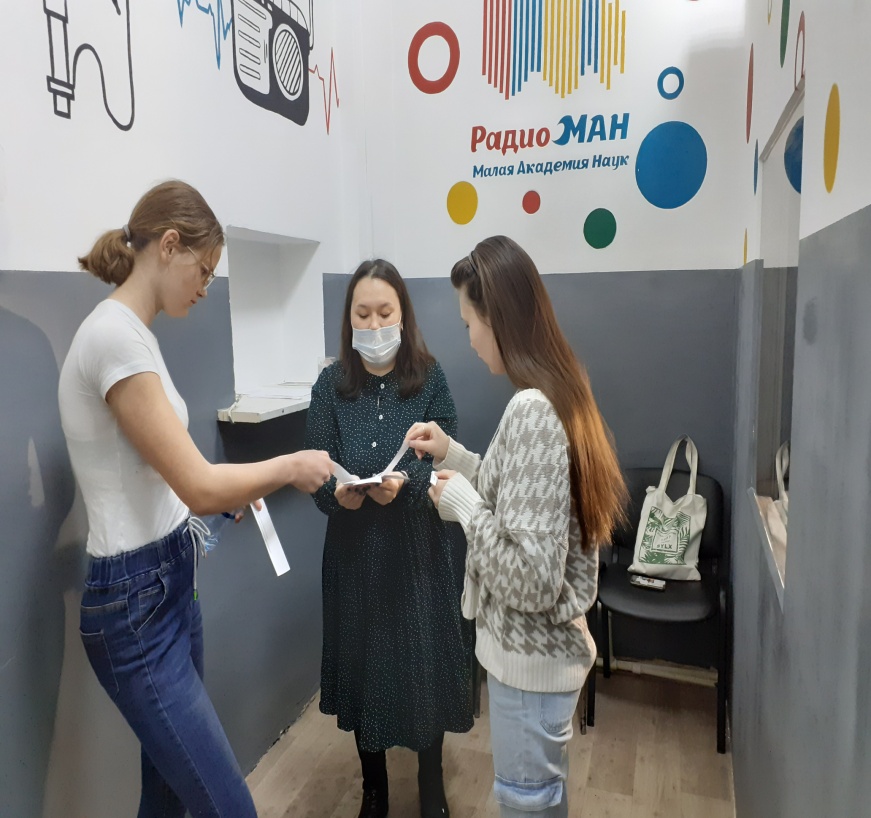 